SPECIES DATA REPORTPaphiopedilum viniferum Koop. & N. Hasegawa 2000  SUBGENUS  SECTION Barbata SUBSECTION Common Name The Wine Colored PaphiopedilumThe only information found is that it is found in Myanmar.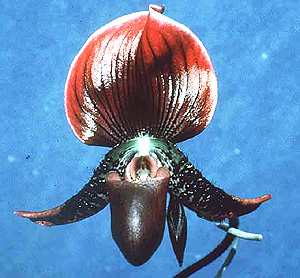 The natural spread on the only awarded plant is 10.0 cm.Barbara McNamee				Page 3 of 4					11/9/19	Awards:1 DOG international award, no AOS awardsHybrids:  1 total progeny registered to the 1st generationThere is 1 F1, no AOS awardsReferences:Orchiidspecies.comOrchidWiz X6.0 Database OrchidsProhttp://www.orchid.or.jp/orchid/people/tanaka/orchid/org/shinshu/enshinshu24.htmlBarbara McNamee				Page 3 of 4                                        11/9/19				Botanical Varieties: Paphiopedilum callosum var. viniferum (Koop. & N.Haseg.) Cavestro 2001Synonyms:Paphiopedilum callosum var. viniferum (Koop. & N.Haseg.) Cavestro 2001Paphiopedilum crossii f. viniferum (Koop. & N.Haseg.) Braem & Chiron 2003Viniferum or callosum?Article from Orchid Digest, Vol. 82-4, Oct – Dec 2018, pg, 230 and 231 (originally from Orchid Digest 64; 150 (2000)Syn.: Paphiopedilum callosum var. viniferum (Koop. & N.Haseg.) Cavestro 2001Section Barbata, graphic range Southeast Asia“There is still reluctance on behalf of some of the slipper taxonomists to recognize the true nature of this species.  However, we have now gone through a number of generations of selfing and sibbing of these plants, and the petal conformation is quite uniform except within a fairly uniform species.  The conformation of petal shape and pattern of small raised darkly colored warts in the petal faces is quite unlike that seen even in P. callosum var. warnerianum, which has lots of spots on the petals, or indeed any other member of this section.  The importance of the fields of raised warts and curling forward of the distal part of the dorsal petal margin is that this mimics an infestation of aphids.  Barbara McNamee                                   Page 1 of 4                                              11/9/19                      Most slipper orchids are pollinated by female syrphid flies that lay their eggs among aphids.  This is clearly an adaptation to pollination and not merely the expression of normal variation of spots in P. callosum.  The importance of this plant in Maudiae-type hybridization cannot be overstated.”I found the following article by Dr. Tanaka on The Japan Orchid Webite:The new species name for a Well-known Paphiopedilum　“A new species, Paph. viniferum for a well known plant was proposed by Dr. Harold Koopowitｚ and Norito hasegawa in Orchid Digest, Oct-Nov-Dec., 2000.There is a plant that played a pivotal role in the breeding of modern Maudiae-type paphiopedilums. It has been known in the past as Paphiopedilum callosum ' JAC ' and it was instrumental in creating the popular ' flame ' coloration in the Maudiae-types. The clone itself has intense dark purple coloration of the type that is now called vinocoloration. This clone should not be confused with another plant, Paphiopedilum callosum ' Sparkling Burgundy ' FCC/AOS, that is the basis of the modern vinicolor slipper orchids. The latter plant is a true Paph. callosum wheres Paph. callosum ' JAC ' is something else. 
At least four different plants acquired by collectors belong to this species. We were concerned at the outset that these plants did not belong in the concept of Paph. callosum, but we allowed ourselves to be persuaded not to name the plants at that time. As time has progressed and we have gained a deeper understanding of the entire genus and paph. callosum in particular, we have became more and more convinced that they are in fact a separate and different species in their own right and that we had erred earlier in not naming it.”Barbara McNamee                Page 2 of 4                                   11/9/19